Акция «Дети летом»15 августа 2023 года в рамках региональной акции «Дети летом» на территории Автозаводского района состоялся рейд по профилактике детского дорожно-транспортного травматизма. Рейд был организован с участием отряда ЮИД МБОУ «Школа № 144» (руководитель Беспалов Александр Николаевич), педагога городского ресурсного центра по профилактике детского дорожно-транспортного травматизма Родионовой Юлии Викторовны и инспектора отделения пропаганды безопасности дорожного движения ОГИБДД Управления МВД России по городу Нижнему Новгороду капитана полиции Видюльцевой Елены Викторовны.В ходе рейда все участники акции напоминали пешеходам о важности соблюдения правил дорожного движения при движении на велосипеде и самокате, а также раздавали самым юным участникам дорожного движения светоотражающие фликеры.Напомним, что с 17 июля по 31 августа 2023 года на территории г.Нижнего Новгорода проводится региональная акция «Дети летом» с целью предупреждения дорожно-транспортного травматизма при использовании средств индивидуальной мобильности (велосипеды, самокаты, электросамокаты, скейтборды, гироскутеры, сигвеи, моноколеса и иные аналогичные средства передвижения). В рамках акции организуются и проводятся рейды, родительские патрули, игры, беседы, викторины, праздники и многое другое. 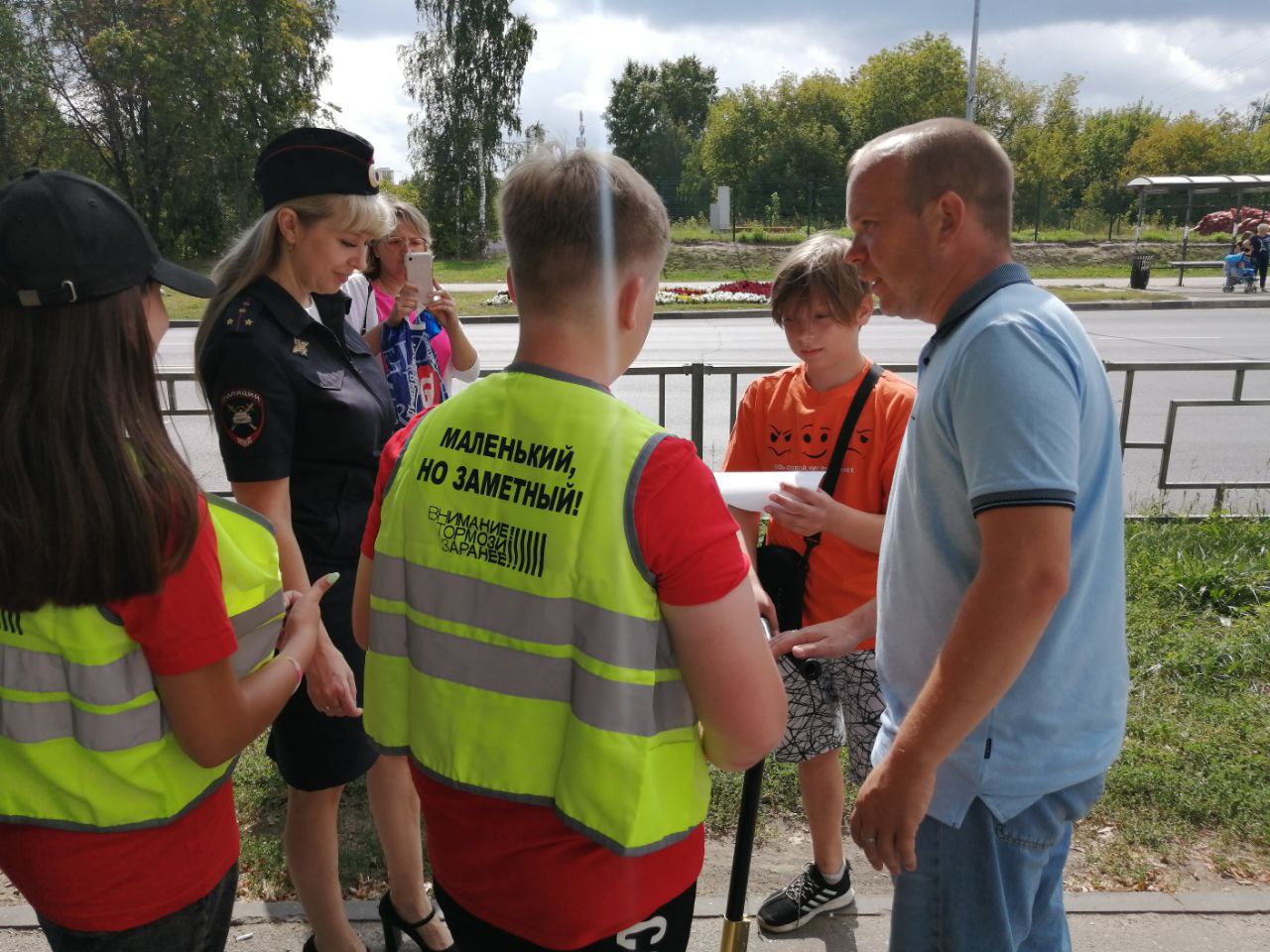 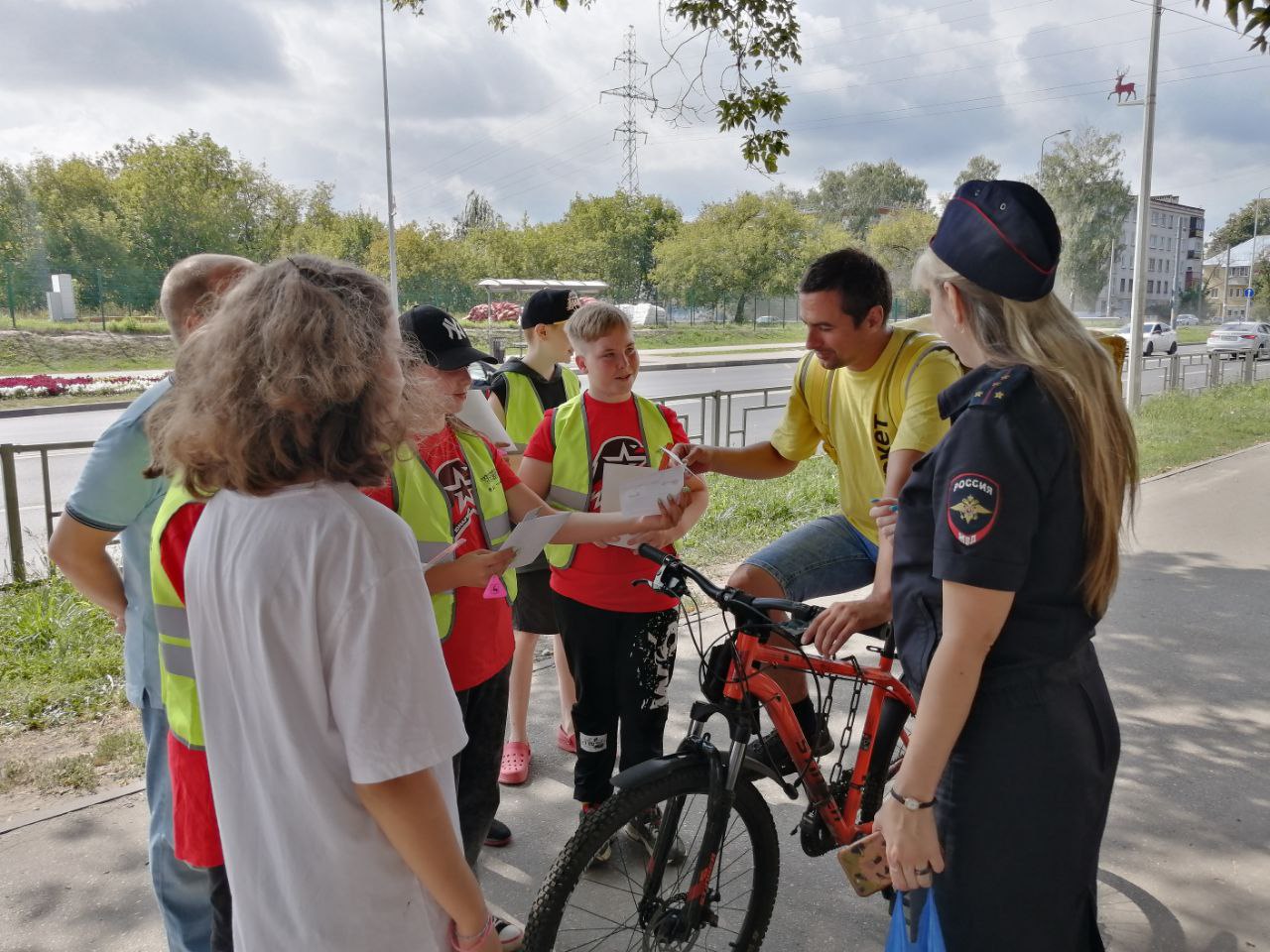 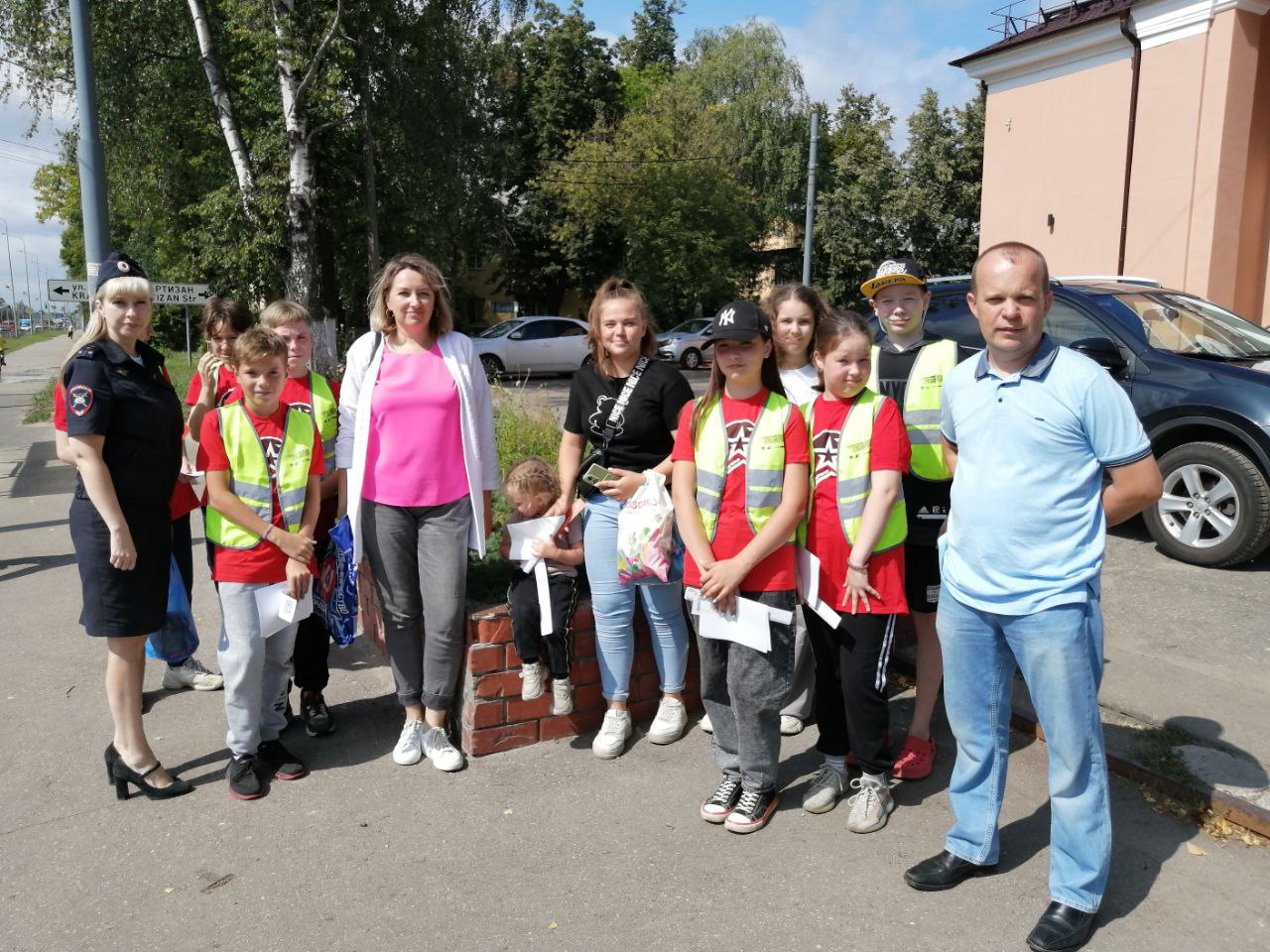 